TAG #3 OR – TAG Meeting 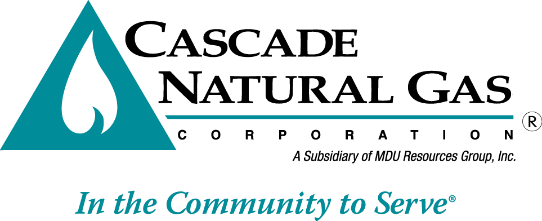 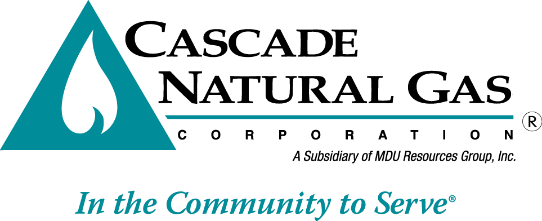 Date & time:		07/28/2022, 1:00 PM to 4:30 PMLocation:		Microsoft Teams MeetingPresenters:	Eric Wood, Brian Robertson, Devin McGreal, & Ashton DavisIn attendance:	Abe Abdallah, Ashton Davis, Brian Cunnington, Brian Hoyle, Brian Robertson, Caleb Reimer, Carolyn Stone, Carra Sahler, Chris Robbins, Devin McGreal, Eric Wood, Haixiao Huang, JP Batmale, Kathleen Campbell, Kathy Moyd, Kevin Connell, Mark Sellers-Vaughn, Matt Steele, Michael Brutocao, Michael Parvinen, Monica Cowlishaw, Pamela Archer, and Sudeshna PalBrian Robertson, Supervisor of Resource Planning, opened the meeting by welcoming and thanking stakeholders for participating in Cascade’s IRP Process.  Brian then proceeded with introductions, the agenda, a safety moment, and a reminder of the stakeholder engagement commitments.Presentation #1 – Cascade Gas Supply Overview (Eric Wood)Eric Wood presented Cascade’s current portfolio design along with charts and maps that outline how Cascade currently purchases gas and utilizes storage.Question:	Kathy Moyd asked if there was a breakdown of transportation at a state level.Answer:	Eric responded that transportation is viewed as a system level resource.Question:	JP Batmale asked if storage was used for the retail sales only or for transport as well.Answer:	Eric indicated that storage is designed for the core customer sales, however, there are times that Cascade needs to support the overall system as a whole, which may require balancing the system for transport customers.Eric also provided information on Cascade’s current hedge plans.Eric gave an update on the RNG project in Bend that Cascade was a successful bidder on.Question:	Kathy asked if the process of turning landfill gas into pipeline quality RNG would generate GHG emissions.Answer:	Cascade will provide more information on this at TAG 4.Question:	JP asked if we could share more information on the Bend Landfill.Answer:	Cascade will provide more information on this at TAG 4.Eric then wrapped up his presentation with information on Cascade’s winter and peak day supply stacks and what impacts those stacks.Presentation #2 – Base Case Plexos Modeling (Brian Robertson)Brian discussed the change Cascade made from SENDOUT to Plexos as well as the modeling challenges the Company must consider and work through.Brian then went into depth about the inputs to Cascade’s base model which included: Demand, Supply, Price Forecast, Storage, Transportation, Constraints, and Emissions.Question:	JP asked about the possibility of including increased DSM vs capacity expansions.Answer:	Brian explained that we would be running an increased DSM scenario in our modeling and that it is possible to incorporate more DSM as an option to select instead of a capacity expansion.Question:	JP asked about the best time to give feedback on scenariosAnswer:	Cascade would appreciate any feedback on scenarios as soon as possible.  The sooner Cascade gets feedback, the sooner the Company can analyze.  Cascade has solicited feedback on scenarios since TAG 1 and will continue to accept feedback throughout the IRP process.  If the feedback is too late in the process, Cascade will still consider it for the future IRP process.Presentation #3 – Planned Scenarios and Sensitivities (Brian Robertson and Devin McGreal)Brian went through the step-by-step process of Cascade’s Supply Resource Optimization Process Flow Chart.  This process allows the Company to fully vet multiple portfolios and stress test them with scenarios and sensitives to come up with a preferred portfolio.Devin then went through Cascade’s six scenarios and the different aspects of each scenario.Question:	JP asked about a higher avoided cost and how that could impact looking at measures that haven’t been looked at previously.  JP also asked about DSM for transport customers.Answer:	Devin mentioned that Cascade has actually reached out to ETO and received measures that would fall under a higher avoided cost.  If there is a change to the avoided cost methodology, the best way to go about it would be through the UM 1893 docket.  Cascade also mentioned that the Company is indeed looking into DSM for transport customers and will include results in the IRP if there are results to be shared.Question:	JP asked if we could make sure to give descriptions of each scenario to draw a link between the scenario and what it would take for the actual resource acquisitions.Answer:	Devin mentioned that Cascade has limited the number of scenarios that way Cascade would be able to dive further into each scenario and give better action items and results of each scenario.Presentation #4 – Alternative Resources (Ashton Davis)Ashton provided insight on alternative resources as well as reasons for needing alternative resources.Cascade’s alternative resources included incremental transportation, incremental storage, and incremental supply.Presentation #5 – Price Forecast Results (Devin McGreal)Devin provided Cascade price forecast results and touched on recent movement on prices as well as the importance of locking down the price forecast.Presentation #6 – Avoided Cost (Devin McGreal)Devin gave a brief introduction to the purpose of the avoided cost calculation.Devin discussed the different aspects of the avoided cost formula.He then provided a reminder on the parts of the avoided cost formula that remain unchanged from the previous IRP.Devin then dove into the two items that saw significant changes to the avoided cost formula: the distribution system cost and the risk premium.Presentation #7 – 2023 IRP Schedule (Brian Robertson)Brian went through the remaining TAG schedules for both WA and OR.Brian noted that the next TAG meeting will be Washington focused and take place on August 10.  The next Oregon TAG meeting will take place on September 20.The Meeting was AdjournedPer Cascade Commitment #8 (Stakeholder Engagement Design Document, 2/22,2022: “Provide TAG minutes that include the action items from bullet #7 as well as any upcoming deadlines for feedback on the IRP”), here are additional action items to track, coming out of the TAG 3 meeting:Cascade will provide more information on cleaning landfill gas and the emissions that may generate at TAG 4.Cascade will share more information on the Bend Landfill acquisition.Cascade will tie together and explain actual action items needed for resource acquisition for each scenario in the IRP narrative.